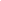 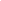 FINANCIAL REPORT [MONTH, YEAR][AUTHORS]CONTENTSSALES AND EARNINGS PERFORMANCEMain Earnings IndicatorsThe sharp rise in the monthly earnings at constant exchange rates attested to the company’s sustained growth dynamic.Highlights of the Month:Sales were up to 0.00% at a constant exchange rate, reflecting gains across all products and strong organic growth in emerging marketsRecurring operating income totaled 0.00M USD, up 0.00% at a constant exchange rateNon-recurring income and expenses showed a positive 0.00M USD, corresponding primarily to the gain recognized on the asset contribution of the new joint venture. Net finance costs amounted to 0.00M USD. This was 0.00M USD less than last month.Income tax expense amounted to 0.00 USD, representing an effective tax rate of 0.00%.The company ended the period with a net income from continuing operations of 0.00M USD, compared to 0.00M USD in the previous month.Free cash flow was a negative 0.00M USD versus a negative 0.00M USD in the previous month.Based on trends experienced in recent years, this month’s sales are traditionally higher than the rest of the year due to increased activity during the season. As a result, recurring operating income is generally lower in the previous month.Analysis of the Main Income Statement ItemsNet Sales by Operating Segment:The company’s operating segments consist of the regions in which it does business.The net sales for the month amounted to 0.00M USD, up at 0.00% at a constant exchange rate.Performance by region can be explained as follows:In the United States, the company’s products became more competitive, resulting in a return to organic growth in sales.Sales in Europe were generally stable, supported by gains mainly in FranceSales in Latin America continued to grow, rising by 0.00% in local currency. In Asia, sales were stable in local currency.Recurring Operating Income by Operating SegmentThe recurring operating income increased by 0.00% at a constant exchange rate, representing 0.00% of sales, compared with 0.00% in the previous month.Depreciation, provisions, and amortization amounted to 0.00M USD in the previous month. This represented 0.00% of net sales, generally similar to its value from last year.Net Non-Recurring Income and ExpensesThis classification is applied to specific items under income and expense that are unique in terms of their nature and frequency, such as restructuring costs, impairment charges, and provision charges, recorded to reflect the adjusted estimates of risks provided for in the previous periods.This month, the non-recurring items represented a net income of 0.00M USD, comprising 0.00M USD in income and 0.00M USD in expenses.The detailed breakdown is presented below:Operating IncomeThe company ended the month with an operating income of 0.00M USD versus 0.00M USD in the previous month, showing a decline of 0.00M USD.Net Finance Costs and Other Income and ExpensesThe finance costs and other financial income and expenses represented a net expense of 0.00M USD, representing 0.00% sales versus 0.00% in the previous month.Income Tax ExpenseThe income tax expense amounted to 0.00M USD this month, compared with 0.00M USD in the previous month. The effective tax rate was 0.00%.Net Income from Businesses Accounted for by the Equity MethodThe net income from businesses accounted for by the equity method amounted to 0.00M USD compared to 0.00M USD in the previous month. The decrease was attributed to the sale of the company’s interest, which was previously accounted for by the equity method.Net Income Attributable to Non-Controlling InterestsThe net income attributable to non-controlling interests came to 0.00M USD this month versus 0.00M USD in the previous month.Net Income from Continuing Operations - Group ShareThe company declared net income from continuing operations of 0.00M USD this month, compared with 0.00M USD in the previous month.Net Income/Loss from Discontinued Operations - Group ShareThis month, a net loss from discontinued operations, a company share of 0.00M USD, was recorded, mainly concerning the stores in Asia. Last year, this item represented a net income of 0.00M USD and consisted mainly gains in company shares in Europe. FINANCIAL POSITIONShareholder’s EquityThis month, shareholder’s equity stood at 0.00M USD versus 0.00M USD last month.The 0.00M USD increase represents:Income of 0.00M USD for the periodDividend payments of 0.00M USDExchange differences of 0.00M USDNet actuarial losses recognized for the month for 0.00M USDNet DebtThe net debt increased by 0.00M USD within the month, from 0.00M USD last month to 0.00M USD at the end of this month.The net debt breakdown is presented below:Statement of Cash FlowsCash and cash equivalents totaled 0.00M USD this month, compared with 0.00M USD million last month. The difference of 0.00M USD was primarily due to the company’s decision to launch new capital spending programs late last year.The net debt increased by 0.00M USD this month, versus 0.00M USD in the previous month.Free cash flow was a negative 0.00M USD this month, compared with 0.00M USD in the previous month. This is after accounting a significant 0.00M USD increase in capital spending, slightly offset by a reduction in cash outflows compared with last month.Financing and Liquid ResourcesThe company considers its liquidity status to be strong this month since it has 0.00B USD in committed syndicated lines of credit with no drawing restrictions. In addition, it has sufficient cash reserves to meet its debt repayment obligations in the coming month.The company’s debt profile is balanced across the remaining bond debt, which averages [N] years.Restrictions on the Use of Capital ResourcesThere were no restrictions that could significantly affect the availability of the cash and cash equivalent balances of foreign subsidiaries.Expected Sources of FundingIn order to meet its commitments, the company can use its free cash flow and raise debt capital using its credit lines. OUTLOOK FOR NEXT MONTHThe priorities for this month, as announced in last month’s report, are confirmed:Continue the action plans in all regions targeting the continuous improvement of its offer and price image to enhance the consumer experienceImplement new structural projects including the revamp of supply chains in AsiaMaintain strict financial disciplineOTHER INFORMATIONSignificant Events of the MonthProposed Acquisition in Italy:This month, the company announced that, following exclusive negotiations with a partner in Italy, it had agreed to acquire the business based on an enterprise value of 0.00M USD.Subsequent EventsThe company announced this month that it intended to close several stores in Asia. The plan will be completed by the end of this year.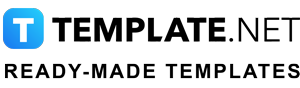 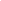 To Use This DocumentsThe text inside the brackets which is highlighted is meant to be edited with your text. This is the way you can edit the document as given below:To Edit Text: Point the mouse where you want to edit and delete the sample text and then you can add your text.You can change the size, font & color of the text in the Main Tab: Home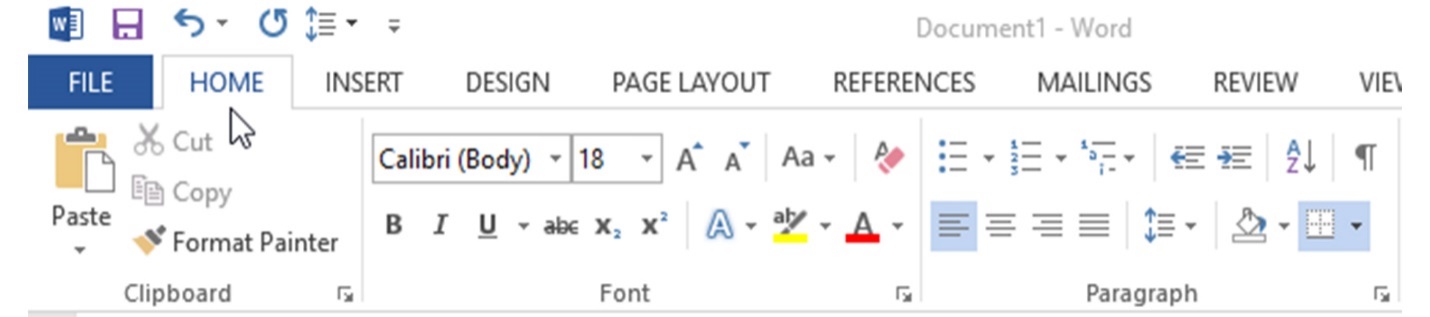 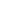 To Edit Table: Point the mouse in the table where you want to edit and delete the sample text and then you can add your text.You can adjust the row & column size of the table in the Main Tab: Layout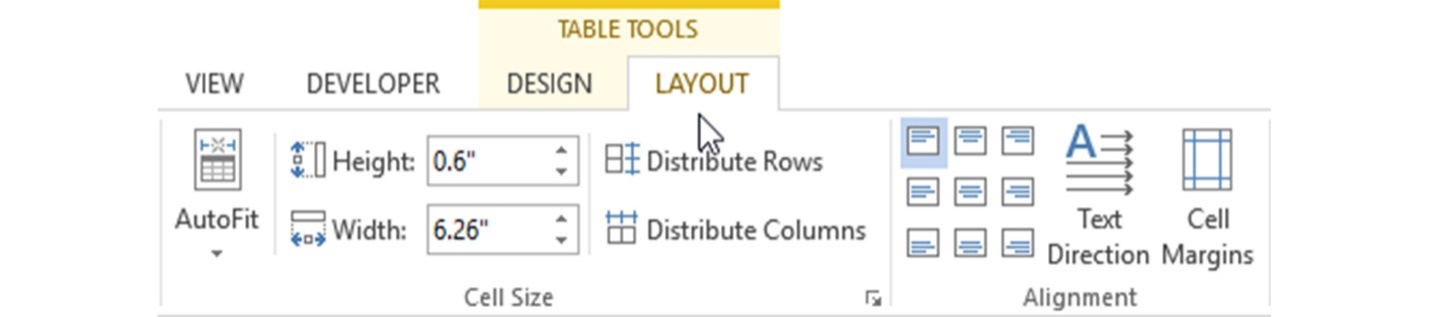 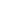 To Edit Chart: Select the chart which is going to edit and thenIn Main tab: Design -> Edit DataIt will open the excel sheet where you can edit the values of the chart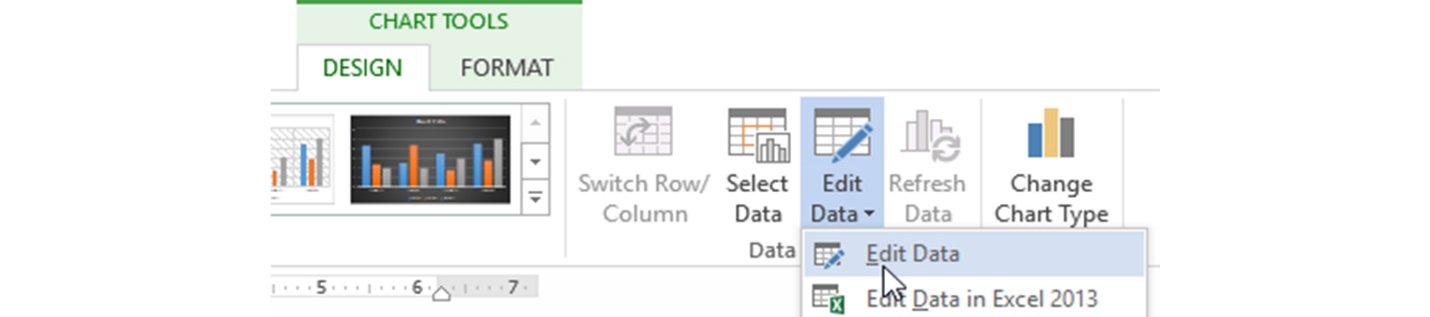 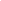 1 SALES AND EARNINGS PERFORMANCEMain Earnings IndicatorsAnalysis of the Main Income Statement Items2 FINANCIAL POSITIONShareholder’s EquityNet DebtStatement of Cash FlowsFinancing and Liquid ResourcesExpected Sources of Funding3 OUTLOOK FOR NEXT MONTH4 OTHER INFORMATIONSignificant Events of the MonthSubsequent EventsIn $ millionsCurrent MonthPrevious Month% change% change at constant exchange ratesNet salesRecurring operating incomeNon -Recurring operating income and Expenses, net Finance costs and other income and expenses, net Income tax expensesNet income from continuing (Group Share)Free cash flow(including non-recurring items)Net debit(End of month)In $ millionsCurrent MonthPrevious Month% change% change at constant exchange ratesNet salesUnited StatesEuropeLatin AmericaAsiaTotalIn $ millionsCurrent MonthPrevious Month% change% change at constant exchange ratesNet salesUnited StatesEuropeLatin AmericaAsiaTotalIn $ millionsThis MonthPrevious MonthNet gains of sales of assetsRestructuring costsOther non-recurring itemsNon-recurring income and expenses before assets impairments and write-offTangible asset impairments and write-offsNon-current product chargesNon-current product chargesNon-current product chargesOf which, non-recurring incomeOf which, non-recurring expensesIn $ millionsThis MonthPrevious MonthFinance costs, netOther financial income and expense, netFinance costs and other financial income and expenses, net In $ millionsThis MonthPrevious MonthBonds and notesOther borrowingsFinance lease liabilities Total barrow before derivative instruments recordedDerivative instruments recordedTotal long and short-term borrowingsOther current financial assetsCash and cash equivalentsTotal currents financial assetsNet debt